ONGAR SQUASH & RACKETBALL CLUB (inc Ongar Sports Club)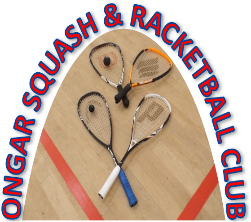 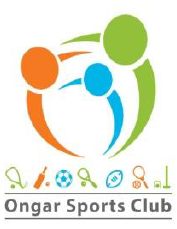 Membership Application/renewal for the year to 31st December 2023. Subscriptions due from 1st December 2022 Name(s): …..............................................................................................................Address: ...................................................................................................................................................................................... Post code: ..............................................Phone No: Home .............................	Work……………….........…………….........Mobile:  ................................................	E-Mail……………..........…………….........NOTE: New applicants need to supply a photo in electronic format for the membership card. The application cannot be processed without this photo.Notes: A key deposit of £5 is required before a key will be issued to a new member. A non-refundable charge of £10 will be made for any additional or replacement key or club membership cards.Total Amount due		…………….................Payment is by BACS:  BACS transfer	BACs details:  Account Name: Ongar Squash Rackets Club
Account Number - 20683884  Sort Code - 20-29-86   Reference [your name]Please email your completed form to Dave Honeywell on ongarsquash@gmail.comBy ticking this box I give permission for my details to be retained by Ongar Squash & Racketball Club, and Ongar Community Sports Trust & solely for legitimate club purposes. This box must be ticked for you to become a member. The club’s privacy policy can be obtained at www.ongarsquash.orgI/We apply for membership of the Ongar Squash & Racketball Club & Ongar Sports Club and if accepted agree to abide by the rules of the club.Signature…………………………………….	Date………………………. Membership Type (includes membership of Ongar Sports Club) TotalselectFull Time Adult Membership£80Full Time Junior membership (Under 18)£25Daytime Adult Membership £60(Off peak before 6pm weekdays & anytime weekends)Family Membership£175(2 Adults & 2 children under 18 years)Door Key Deposit£5